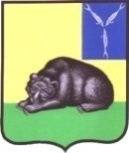 СОВЕТ МУНИЦИПАЛЬНОГО ОБРАЗОВАНИЯ ГОРОД ВОЛЬСКВОЛЬСКОГО МУНИЦИПАЛЬНОГО РАЙОНАСАРАТОВСКОЙ ОБЛАСТИР Е Ш Е Н И Е  23 мая 2019 года                           № 11/4-46                                       г. ВольскО внесении изменений в Устав муниципального образования город Вольск Вольского муниципального района Саратовской области      На основании Федерального закона от 06 октября 2003 г. № 131-ФЗ «Об общих принципах организации местного самоуправления в Российской Федерации», Федерального закона от 21.07.2005г. № 97-ФЗ «О государственной регистрации уставов муниципальных образований», Федерального закона от 03.06.2018 г. № 189 «О внесении изменения в статью 68 Федерального закона "Об общих принципах организации местного самоуправления в Российской Федерации», Федерального закона от 29.07.2018 г. № 244-ФЗ «О внесении изменений в Федеральный закон "Об общих принципах организации местного самоуправления в Российской Федерации" в части права органов местного самоуправления городского, сельского поселения, муниципального района, городского округа, городского округа с внутригородским делением, внутригородского района на осуществление мероприятий по защите прав потребителей», Федерального закона от 03.08.2018 г. № 307-ФЗ «О внесении изменений в отдельные законодательные акты Российской Федерации в целях совершенствования контроля за соблюдением законодательства Российской Федерации о противодействии коррупции», Федерального закона от 03.08.2018 г. № 340-ФЗ «О внесении изменений в Градостроительный кодекс Российской Федерации и отдельные законодательные акты Российской Федерации», Федерального закона от 30.10.2018 г. № 382-ФЗ «О внесении изменений в отдельные законодательные акты Российской Федерации», Федерального закона от 30.10.2018 г. № 387-ФЗ «О внесении изменений в статьи 2 и 28 Федерального закона "Об общих принципах организации местного самоуправления в Российской Федерации», Федерального закона от 27.12.2018 г. № 498-ФЗ «Об ответственном обращении с животными и о внесении изменений в отдельные законодательные акты Российской Федерации»,  Федерального закона от 20.12.2018 г. № 556-ФЗ «О внесении изменений в статью 27 Федерального закона "Об общих принципах организации местного самоуправления в Российской Федерации»,  Постановление Правительства Российской Федерации от 26.03.2018 г. № 327 «О внесении изменений в некоторые акты Правительства Российской Федерации по вопросу ведения федеральных регистров и государственных реестров», руководствуясь ст. 19 Устава муниципального образования город Вольск Вольского муниципального района Саратовской области, Совет муниципального образования город Вольск Вольского муниципального района Саратовской областиРЕШИЛ:1. Внести в Устав муниципального образования город Вольск Вольского муниципального района Саратовской области (в редакции решений Совета муниципального образования город Вольск № 1/7-25 от 19.12.2005 г., № 1/21-95 от 20.10.2006 г., № 1/28-141 от 20.07.2007 г., № 1/34-174 от 21 июня 2008 г., № 15/2-65 от 08 сентября 2009 г., № 25/2-133 от 29 июня 2010 г., № 34/2-198 от 4 мая 2011 г., № 42/2-231 от 11 ноября 2011 г., № 48/2-278 от 26 апреля 2012 г., № 56/2-308 от 29 октября 2012 г., № 59/2-333 от 17 января 2013 г., № 7/3-31 от 24 января 2014 г., №17/3-85 от 18 февраля 2015 г., № 30/3-147 от 06 мая 2016 г., № 33/3-163 от 05 сентября 2016 г., № 43/3-213 от 05 июня 2017 г., № 45/3-228 от 25 августа 2017 г., № 54/3-262 от 21 марта 2018 г., № 61/3-278 от 26 июля 2018  г.), следующие изменения:1.1. Пункт 21 части 1 статьи 3 дополнить словами: «направление уведомления о соответствии указанных в уведомлении о планируемых строительстве или реконструкции объекта индивидуального жилищного строительства или садового дома (далее - уведомление о планируемом строительстве) параметров объекта индивидуального жилищного строительства или садового дома установленным параметрам и допустимости размещения объекта индивидуального жилищного строительства или садового дома на земельном участке, уведомления о несоответствии указанных в уведомлении о планируемом строительстве параметров объекта индивидуального жилищного строительства или садового дома установленным параметрам и (или) недопустимости размещения объекта индивидуального жилищного строительства или садового дома на земельном участке, уведомления о соответствии или несоответствии построенных или реконструированных объекта индивидуального жилищного строительства или садового дома требованиям законодательства о градостроительной деятельности при строительстве или реконструкции объектов индивидуального жилищного строительства или садовых домов на земельных участках, расположенных на территориях поселения, принятие в соответствии с гражданским законодательством Российской Федерации решения о сносе самовольной постройки, решения о сносе самовольной постройки или ее приведении в соответствие с предельными параметрами разрешенного строительства, реконструкции объектов капитального строительства, установленными правилами землепользования и застройки, документацией по планировке территории, или обязательными требованиями к параметрам объектов капитального строительства, установленными федеральными законами (далее также - приведение в соответствие с установленными требованиями), решения об изъятии земельного участка, не используемого по целевому назначению или используемого с нарушением законодательства Российской Федерации, осуществление сноса самовольной постройки или ее приведения в соответствие с установленными требованиями в случаях, предусмотренных Градостроительным кодексом Российской Федерации;».1.2. Пункт 15  части 2 статьи 3 слова «мероприятий  по  отлову  и  содержанию  безнадзорных животных, обитающих» заменить словами «деятельности по обращению с животными без владельцев, обитающими».1.3.  Часть 2 статьи 3 дополнить пунктом 18 следующего содержания: «18) осуществление мероприятий по защите прав потребителей, предусмотренных Законом Российской Федерации от 07февраля 1992 года № 2300-I «О защите прав потребителей».».1.4. Статью 10 изложить в следующей редакции: «1. Для обсуждения проектов муниципальных правовых актов по вопросам местного значения с участием жителей муниципального образования город Вольск Советом муниципального образования город Вольск (далее - Совет), главой муниципального образования город Вольск могут проводиться публичные слушания.2. Публичные слушания проводятся по инициативе населения (группе граждан, проживающих на территории муниципального образования город Вольск, численностью не менее 50 человек), Совета муниципального образования город Вольск, главы муниципального образования город Вольск.Публичные слушания, проводимые по инициативе населения или Совета муниципального образования город Вольск, назначаются Советом муниципального образования город Вольск, а по инициативе главы муниципального образования город Вольск - главой муниципального образования город Вольск.3. На публичные слушания должны выноситься:1) проект устава муниципального образования город Вольск, а также проект муниципального нормативного правового акта о внесении изменений и дополнений в данный устав, кроме случаев, когда в устав муниципального образования город Вольск вносятся изменения в форме точного воспроизведения положений Конституции Российской Федерации, федеральных законов, конституции (устава) или законов Саратовской области Российской Федерации в целях приведения данного устава в соответствие с этими нормативными правовыми актами;2) проект местного бюджета и отчет о его исполнении;2.1) проект стратегии социально-экономического развития муниципального образования город Вольск;3) вопросы о преобразовании муниципального образования город Вольск, за исключением случаев, если в соответствии со статьей 13 Федерального закона от 06.10.2013 г. № 131-ФЗ «Об общих принципах организации местного самоуправления в Российской Федерации» для преобразования муниципального образования город Вольск требуется получение согласия населения муниципального образования город Вольск, выраженного путем голосования либо на сходах граждан.4. Порядок организации и проведения публичных слушаний определяется уставом муниципального образования город Вольск и (или) нормативными правовыми актами Совета и должен предусматривать заблаговременное оповещение жителей муниципального образования город Вольск о времени и месте проведения публичных слушаний, заблаговременное ознакомление с проектом муниципального правового акта, другие меры, обеспечивающие участие в публичных слушаниях жителей муниципального образования город Вольск, опубликование (обнародование) результатов публичных слушаний, включая мотивированное обоснование принятых решений.5. По проектам генеральных планов, проектам правил землепользования и застройки, проектам планировки территории, проектам межевания территории, проектам правил благоустройства территорий, проектам, предусматривающим внесение изменений в один из указанных утвержденных документов, проектам решений о предоставлении разрешения на условно разрешенный вид использования земельного участка или объекта капитального строительства, проектам решений о предоставлении разрешения на отклонение от предельных параметров разрешенного строительства, реконструкции объектов капитального строительства, вопросам изменения одного вида разрешенного использования земельных участков и объектов капитального строительства на другой вид такого использования при отсутствии утвержденных правил землепользования и застройки проводятся общественные обсуждения или публичные слушания, порядок организации и проведения которых определяется уставом муниципального образования город Вольск и (или) нормативным правовым актом Совета муниципального образования город Вольск с учетом положений законодательства о градостроительной деятельности.».1.5.  Часть 1 статьи 12 изложить в следующей редакции: «1. Под территориальным общественным самоуправлением понимается самоорганизация граждан по месту их жительства на  территории муниципального образования город Вольск, для самостоятельного и под свою ответственность осуществления собственных инициатив по вопросам местного значения.».1.6. В части 2 статья 12 слова  «Советом муниципального образования город Вольск по предложению населения, проживающего на данной территории.» заменить словами «по предложению населения, проживающего на соответствующей территории, Советом муниципального образования город Вольск.».1.7. Абзац 3 пункта 3 части 1 статьи 21 после слов  «политической партией,» дополнить словами «профсоюзом, зарегистрированным в установленном порядке,».1.8. Абзац 3 пункта 3 части 1 статьи 21 слова «случаев, предусмотренных федеральными законами, и случаев, если участие в управлении организацией осуществляется в соответствии с законодательством Российской Федерации от имени органа местного самоуправления муниципального образования город Вольск;» заменить словами «участия на безвозмездной основе в деятельности коллегиального органа организации на основании акта Президента Российской Федерации или Правительства Российской Федерации; представления на безвозмездной основе интересов муниципального образования в органах управления и ревизионной комиссии организации, учредителем (акционером, участником) которой является муниципальное образование, в соответствии с муниципальными правовыми актами, определяющими порядок осуществления от имени муниципального образования полномочий учредителя организации или управления находящимися в муниципальной собственности акциями (долями участия в уставном капитале); иных случаев, предусмотренных федеральными законами;».1.9. Абзац 2 части 2 статьи 29 после слов «политической партией,»  дополнить словами «профсоюзом, зарегистрированным в установленном порядке,».         1.10. Абзац 2 части 2 статьи 29 слова «случаев, предусмотренных федеральными законами, и случаев, если участие в управлении организацией осуществляется в соответствии с законодательством Российской Федерации от имени органа местного самоуправления муниципального образования город Вольск;» заменить словами «участия на безвозмездной основе в деятельности коллегиального органа организации на основании акта Президента Российской Федерации или Правительства Российской Федерации; представления на безвозмездной основе интересов муниципального образования в органах управления и ревизионной комиссии организации, учредителем (акционером, участником) которой является муниципальное образование, в соответствии с муниципальными правовыми актами, определяющими порядок осуществления от имени муниципального образования полномочий учредителя организации или управления находящимися в муниципальной собственности акциями (долями участия в уставном капитале); иных случаев, предусмотренных федеральными законами;».1.11. Абзац 2 части 3 статьи 30 после слов «политической партией,»  дополнить словами «профсоюзом, зарегистрированным в установленном порядке,»;1.12. Абзац 2 части 3 статьи 30 слова «случаев, предусмотренных федеральными законами, и случаев, если участие в управлении организацией осуществляется в соответствии с законодательством Российской Федерации от имени органа местного самоуправления муниципального образования город Вольск;» заменить словами «участия на безвозмездной основе в деятельности коллегиального органа организации на основании акта Президента Российской Федерации или Правительства Российской Федерации; представления на безвозмездной основе интересов муниципального образования в органах управления и ревизионной комиссии организации, учредителем (акционером, участником) которой является муниципальное образование, в соответствии с муниципальными правовыми актами, определяющими порядок осуществления от имени муниципального образования полномочий учредителя организации или управления находящимися в муниципальной собственности акциями (долями участия в уставном капитале); иных случаев, предусмотренных федеральными законами;».1.13. Часть 4 статьи 43 дополнить словами «после их официального опубликования.».1.14. Часть 6 статьи 43 изложить в следующей редакции: «6. Иные правовые акты вступают в силу со дня их принятия, если в самом акте или действующим законодательством не определен иной порядок их официального опубликования и вступления в силу.».1.15. Статью 43 дополнить пунктами 9, 10 следующего содержания: «9. Дополнительным источником официального опубликования муниципальных нормативно правовых актов является портал Минюста России «Нормативные правовые акты в Российской Федерации», зарегистрированный как электронное (сетевое) средство массовой информации (свидетельство о регистрации Эл № ФС77-72471 от 05.03.2018).10. По окончании срока официального опубликования, экземпляр муниципального нормативного правового акта  до официальной его сдачи в архив хранится в муниципальном образовании город Вольск для ознакомления граждан с принятым и официально опубликованными муниципальными нормативными правовыми актами.».1.16. В части 3 статьи 50 слово «закрытых» заменить словом «непубличных».           2. Направить настоящее решение на государственную регистрацию в Управление Министерства юстиции Российской Федерации по Саратовской области.            3. Контроль за исполнением настоящего решения возложить  на  Главу муниципального  образования  город  Вольск           4. Настоящее решение вступает в силу с момента официального опубликования после его государственной регистрации.Главамуниципального образования город Вольск			                                                           М.А. Кузнецов                                  